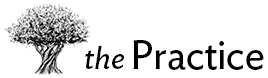 Retreat ResourcesBooksInvitation to Retreat: The Gift and Necessity of Time Away with God by Ruth Haley BartonTrusting God for Everything: Psalm 23 A Personal Retreat Guide by Jan JohnsonWilderness Time: A Guide for Spiritual Retreat by Emilie GriffinThe Ignatian Adventure: Experiencing the Spiritual Exercises of St. Ignatius in Daily Life by Kevin O’Brien, SJSpiritual Disciplines Handbook: Practices that Transform Us by Adele CalhounResting Place: A Personal Guide to Spiritual Retreats by Jane RubiettaSacred Rhythms: Arranging Our Lives for Spiritual Transformation by Ruth Haley BartonInvitation to Solitude and Silence: Experiencing God's Transforming Presence by Ruth Haley BartonMindful Silence: The Heart of Christian Contemplation by Phileena HeuertzAn Unhurried Life: Following Jesus' Rhythms of Work and Rest by Alan FadlingOnline Retreats/Podcasts/KitsPray As You Go An Ignatian Prayer Adventure Strengthening the Soul of Your Leadership Podcast with Ruth Haley Barton - Season 6 - Invitation to Retreat Field Guides for the Way - seasonal spiritual practice kits delivered to your home Abbey of the Arts - Self-Study Spirituality Online Classes Guided RetreatsSacred - A One-Day Guided Solitude Retreat - July 26 or July 27; University of St. Mary of the Lake, Mundelein, IL; Full schedule at the linkWholeness & Holiness: Becoming One with Christ in a World of Distraction - An Ignatian, Silent Overnight Retreat for Men & Women - August 16-17; Bellarmine Jesuit Retreat House, Barrington; Full schedule at the linkThe Perch – regular gatherings creating an environment to experience rest, renewal, reflection, and rejuvenation. Aurora, IL; Full schedule at the linkAbbey of the Arts - Live Programs and Spiritual Retreats Retreat CentersConsider scheduling an individual one-day or overnight retreat at one of the following:Bellarmine Jesuit Retreat House, Barrington, IL University of St. Mary of the Lake, Mundelein, IL Joseph and Mary Retreat House, Mundelein, IL Siena Retreat Center, Racine, WI Spiritual Formation Cohorts Transforming Community - a retreat-based spiritual formation experience with nine quarterly retreats – the next cohort begins 3/22/2020 Renovaré Institute - Learn online from anywhere, then gather twice a year in a host city - Phoenix Cohort begins August 2020 The Apprentice Institute - an 18-month journey in discipleship intended for anyone who wants to go deeper in their study of Christian spiritual formation. 